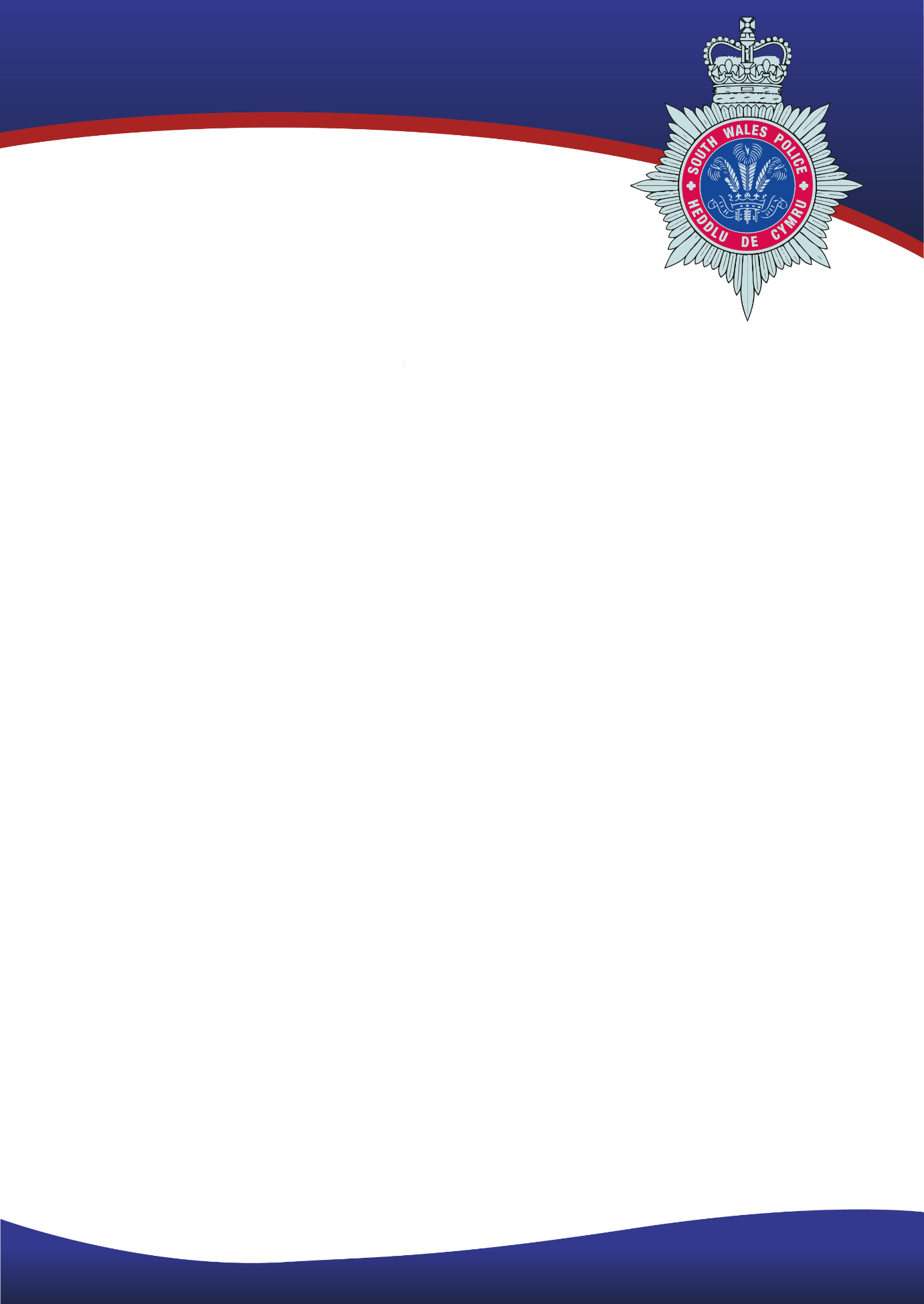 PROFFIL Y RÔLRhaid i bob unigolyn yn Heddlu De Cymru ddangos y rhinweddau i allu gweithio mewn sefydliad â grwpiau lleiafrifol a darparu gwasanaeth i grwpiau lleiafrifol mewn cymunedau. Rhaid iddo ddangos y gall gyfrannu at amgylchedd gwaith agored a theg lle na chaniateir ymddygiad amhriodol. Ni ddylent ddangos unrhyw dystiolaeth y byddant yn debygol o gyfrannu at unrhyw achos o fwlio yn y gweithle nac unrhyw fath arall o ymddygiad gwahaniaethol. Dull AsesuWrth gwblhau eich cais, sicrhewch eich bod yn cwblhau'r adrannau wedi'u marcio isod yn unig am mai'r rhain yw'r adrannau a fydd yn cael eu hystyried yng nghamau rhestr fer eich cais.Teitl y Rôl:Intern Dadansoddi Gwybodaeth a Data Teitl a Hysbysebir:Intern Heddlu De CymruMaes Ffocws Intern:Helpu i ddatblygu offer,algorithmau, a datrysiadau data newydd i helpu'r anghenion ymchwiliol a gweithredol y sefydliad.Y Teitl a Hysbysebir bydd: Intern Heddlu De Cymru – Dadansoddi Gwybodaeth a DataAdran:Uned Cudd-wybodaeth a Throseddau Cyfundrefnol – tîm Dadansoddi Gwybodaeth ac YmchwilioGraddfa:Graddfa 3Yn atebol i:Arweinydd y Tîm DadansoddiYn gyfrifol am:Dim Cyfrifoldebau GoruchwylioCydgysylltu â:Swyddogion yr Heddlu, Staff yr Heddlu, y Cyhoedd, Sefydliadau Allanol, Asiantaethau a PhartneriaethauLefel Fetio Ofynnol:MV/SC – Fetio Rheoli a Chliriad DiogelwchDyddiad Cyhoeddi:Diben y RôlBydd yr intern yn rhan o sawl prosiect i gynorthwyyo'r tîm Dadansoddi Gwybodaeth ac Ymchwilio i ddarparu ei holl amcanion. Bydd y rhain yn cynnwys:- Datblygu prosesau a wneir yn awtomataidd i gasglu cudd-wybodaeth a gwybodaeth o HOLMES (system rheoli lladdiadau) i system troseddau a chudd-wybodaeth yr heddlu, sy'n fwy hygyrch a chwiliadwy.- Datblygu offer casglu, glanhau a chysylltu er mwyn helpu i gyfuno data o systemau partneriaid i un casgliad cydlynol o ddata.- Datblygu offer ac algorithmau cloddio data i gynyddu'r dasg o groesgyfeirio data cyfathrebu o ddyfeisiau amrywiol ar draws ystod eang o ymchwiliadau er mwyn helpu i adnabod cysylltiadau a llwybrau ymholi newydd.Bydd yr intern yn cefnogi anghenion dadansoddol llawer o adrannau gweithredol ac ymchwilio gan gynnwys Troseddau Mawr, Uned Troseddau Cyfundrefnol a Diogelu'r Cyhoedd.Prif Gyfrifoldebau Gweinyddu  Ymgymryd â dyletswyddau gweinyddol cyffredinol a all gynnwys y canlynol:-- Prosesu geiriau/sgiliau bysellfwrdd- Fformatio dogfennau- Cydgysylltu dyddiaduron swyddfa- Archebu- Casglu data a dosbarthu'r post- Ffeilio a chadw gwybodaethGweithredu peiriannau/offer perthnasol a all gynnwys systemau gwybodaeth a ffonau perthnasol, o fewn unedau/adrannau arbenigolGall brosesu trosglwyddiadau ariannolPrif Gyfrifoldebau Cyngor ac ArweiniadDerbyn ac ymateb i ymholiadau perthnasol gan gwsmeriaidDarparu gwybodaeth berthnasol, dros y ffôn, wyneb yn wyneb a/neu'n electronig, yn seiliedig ar weithdrefnau adrannol presennolDelio ag ymholiadau syml ac uwchgyfeirio ymholiadau anoddach neu gymhlethRhyngweithio ag asiantaethau allanol ac aelodau o'r cyhoedd a darparu gwybodaeth iddynt yn rhagweithiolPrif Gyfrifoldebau Gwasanaeth Cwsmeriaid a Chynrychiolaeth   Cyflwyno delwedd a gwasanaeth cadarnhaol i gwsmeriaid mewnol ac allanolMae'n ofynnol i unigolion ymgysylltu'n effeithiol â chwsmeriaid mewnol ac allanol ar bob lefel er mwyn darparu gwasanaeth o safon uchelCynnal cyfrinachedd mewn perthynas â materion diogelu data a safonau Rheoli Gwybodaeth yr Heddlu (MOPI)Prif Gyfrifoldebau Trefnu/Cynllunio Trefnu, amserlennu a mynychu digwyddiadau/cyfarfodydd a threfnu adnoddau gan gynnwys offer, pobl a systemau yn ôl cyfarwyddydCynllunio a threfnu gwaith eich hun a/neu gyfrannu at brosiectau adrannolCydweithio ag aelodau tîm eraillGallwch gyfrannu at flaenoriaethau cymunedol lleolPrif Gyfrifoldebau Prosesau Dilyn, creu a chywiro prosesau i'w ddefnyddio eich hun ac eraill sy'n ymwneud â maes gwaithSicrhau ansawdd prosesau i'w defnyddio gennych chi eich hun ac eraill yn ôl cyfarwyddydCyfrif stoc a gwneud cais am gyflenwadauDerbyn a phrosesu mathau amrywiol o drafodionPrif Gyfrifoldebau Cadw CofnodionCreu, storio, cynnal a chadw, adalw a diweddaru cofnodion/data â llaw ac yn electronig ar systemau lleol a chenedlaetholDefnyddio a deall systemau cyffredinol sy'n ymwneud â maes gwaith i alluogi trin gwybodaeth ac ymchwiliad gwreiddiol ymholiadau/problemau'r cwsmerPrif Gyfrifoldebau Ymchwil/Ymchwilio Ymchwilio i ddeddfwriaeth/materion cymhleth/sensitif/dadleuol pwnc penodolCyflwyno argymhellionCasglu a dadansoddi gwybodaeth a darparu canlyniadau i'w dadansoddi ymhellachCynnal ymchwiliadau i broblemau, ymholiadau a/neu sefyllfaoedd perthnasolRhoi sylw i ymholiadau yn ôl cyfarwyddydPrif Gyfrifoldebau Yn ogystal, bydd yn rhaid i ddeiliad y swydd fod yn barod i ymgymryd â'r cyfryw ddyletswyddau ychwanegol a all godi yn sgil amgylchiadau sy'n newid, ond nad ydynt, o reidrwydd, yn newid natur gyffredinol na lefel cyfrifoldeb y swydd.CymwysterauHanfodolRhaid bod yn gweithio tuag at radd neu gymhwyster cyfatebol ac wedi cwblhau y flwyddyn gyntaf [Lefel 4] mewn pwnc perthnasol yn llwyddiannus. NEURhaid meddu ar radd neu gymhwyster cyfatebol mewn pwnc perthnasol ac wedi graddio yn ystod neu ar ôl mis Medi 2019.  Gall pwnc perthnasol gynnwys: Cyfrifiadureg, Mathemateg, Peirianneg neu unrhyw bwnc sy'n ymwneud â data gwyddoniaeth, ymchwil ac elfen o ddadansoddi.SgiliauHanfodolRhaid meddu ar sgiliau cyfrifiadurol a'r gallu i ddefnyddio rhaglenni Microsoft.DymunolProfiad o ddefnyddio cyfarpar technegol perthnasol fel SQL, O365 yn benodol, Visual Basic, Power BI, ac MS Azure. Profiad o baratoi, datblygu a chyflwyno ymchwil o ystod eang o ffynonellau, i lywio dadansoddiad. Sgiliau cyflwyno rhagorol, a gallu llunio adroddiadau cynhwysfawr, rhesymegol a strwythuredig o ansawdd uchel. sgiliau cyfathrebu da gyda'r gallu i ddehongli ac esbonio materion technegol cymhleth i gynulleidfa annhechnolegol. Cymraeg Iaith Lefel 2 – Y gallu i ddeall hanfod sgwrs, cyfleu gwybodaeth sylfaenol, cyfrannu at gyfarfodydd, trosglwyddo galwadau ffôn ac ymateb i geisiadau syml yn Gymraeg. Hefyd, y gallu i gyflwyno eich hun a phobl eraill yn ôl enw, rôl a lleoliad/sefydliad.GwybodaethHanfodolDymunolMeddwl mewn ffordd strwythuredig, resymegol a dadansoddol Rhaid meddu ar wybodaeth am ddatblygu adnoddau a thechnegau dadansoddol, a dewis y rhai mwyaf priodol ar gyfer pob darn o waith Profiad o fewn trin Dadansoddi Data. Rhinweddau PersonolGwasanaethu'r Cyhoedd Dangos cred wirioneddol mewn gwasanaethu'r cyhoedd, gan ganolbwyntio ar yr hyn sy'n bwysig i'r cyhoedd ac a fydd o'r budd mwyaf iddyntDeall disgwyliadau, anghenion a phryderon newidiol cymunedau gwahanol a cheisio mynd i'r afael â nhwMeithrin hyder y cyhoedd drwy siarad â phobl mewn cymunedau lleol er mwyn ystyried eu safbwyntiau a chwalu'r rhwystrau rhyngddyn nhw a'r heddluDeall effaith plismona ar gymunedau gwahanol a'r buddiannau iddynt a nodi'r ffordd orau o ddarparu gwasanaethau iddyntGweithio mewn partneriaeth ag asiantaethau eraill er mwyn darparu'r gwasanaeth cyffredinol gorau posibl i'r cyhoeddProffesiynoldebGweithredu ag uniondeb, yn unol â gwerthoedd Gwasanaeth yr HeddluCymryd perchenogaeth wrth ddatrys problemau, gan ddangos dewrder a gwydnwch wrth ymdrin â sefyllfaoedd anodd a allai fod yn ymfflamycholGweithredu mewn ffordd flaengar i fynd i'r afael â materion, gan ddangos agwedd gref at waith a gwneud ymdrech ychwanegol pan fo angenCynnal safonau proffesiynol, gan fod yn onest a moesegol, a herio ymddygiad amhroffesiynol neu wahaniaetholBod yn bwyllog ac yn broffesiynol dan bwysau, gan leddfu gwrthdaro, a bod yn barod i gamu ymlaen a chymryd rheolaeth pan fo angen.Yn agored i newidBod yn gadarnhaol ynghylch newid, gan ymateb mewn modd hyblyg ac addasu i ffyrdd gwahanol o weithioDod o hyd i ffyrdd gwell, mwy costeffeithiol o wneud pethau, gan wneud awgrymiadau ar gyfer newidDatrys problemau mewn ffordd arloesol a chreadigolGofyn am adborth a gweithredu arno, gan ddysgu o brofiad a meithrin eich sgiliau a'ch gwybodaeth broffesiynol eich hunDarparu GwasanaethauDeall amcanion a blaenoriaethau'r sefydliad a'r ffordd y mae gwaith yn cyd-fynd â'r rhainCynllunio a threfnu tasgau'n effeithiol, gan gyflawni canlyniadau mewn ffordd strwythuredig a threfnusRheoli cyfres o dasgau'n effeithiol drwy ystyried pethau ymlaen llaw, blaenoriaethu a rheoli amser yn ddaCanolbwyntio ar y canlyniadau i'w cyflawni, gan weithio'n gyflym ac yn gywir a gofyn am arweiniad pan fo'n briodolGwneud PenderfyniadauCasglu, dilysu ac asesu'r holl wybodaeth briodol sydd ar gael i feithrin dealltwriaeth gywir o sefyllfaoeddYstyried amrywiaeth o opsiynau posibl cyn gwneud penderfyniadau clir ac amserol y gellir eu cyfiawnhauAdolygu penderfyniadau, o ystyried gwybodaeth newydd ac amgylchiadau newidiolCydbwyso risgiau, costau a buddiannau, gan ystyried effaith ehangach penderfyniadauArfer disgresiwn a barn broffesiynol, gan sicrhau bod camau gweithredu a phenderfyniadau yn gymesur ac er budd y cyhoeddCydweithio ag EraillCydweithio ag eraill er mwyn cyflawni pethau, gan fod yn barod i roi help a chymorth i gydweithwyrYn hawdd mynd atoch, gan ddatblygu cydberthnasau gwaith cadarnhaolGwrando'n ofalus a gofyn cwestiynau er mwyn sicrhau dealltwriaeth, gan leisio eich barn eich hun yn gadarnhaol ac yn adeiladolDarbwyllo pobl drwy bwysleisio manteision dull gweithredu penodol, rhoi'r wybodaeth ddiweddaraf iddynt a rheoli eu disgwyliadauBod yn foesgar, yn gwrtais ac yn ystyriol, gan ddangos empathi a thosturiTrin pobl fel unigolion, gan fynd i'r afael â'u hanghenion a'u pryderon penodol Trin pobl â pharch ac urddas, gan ymdrin â nhw'n deg a heb ragfarn drwy beidio â beirniadu, ni waeth beth fo'u cefndir na'u hamgylchiadau.Cymwysterau✔Sgiliau ✔Gwybodaeth✔Rhinwedd Bersonol – Gwasanaethu'r Cyhoedd✔Rhinwedd Bersonol - Proffesiynoldeb✔Rhinwedd Bersonol - Yn agored i newidRhinwedd Bersonol - Cyflenwi GwasanaethauRhinwedd Bersonol - Gwneud PenderfyniadauRhinwedd Bersonol – Gweithio gydag Eraill✔